Мы рады видеть Вас на наших мероприятиях!!!В Афише могут быть изменения.Уточняйте информацию о предстоящих мероприятиях в местах их проведения заранее.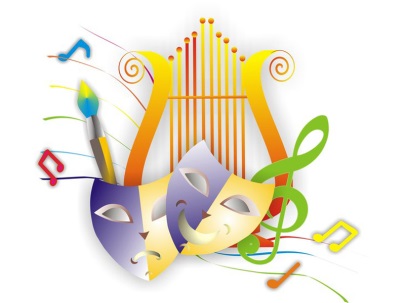 Афиша летних проектов «НЕСКУЧНЫЙ ГОРОД» и мероприятий муниципальных учреждений культуры в период с 22 по 28 июля 2019 годаДата и время проведенияНаименование мероприятияМесто проведенияВозрастные ограниченияВходКонтактные данные, e-mail22 июля2019 года11.00-15.00Проект «Библиотека под зонтиком»Центральный парк культуры и отдыха им.П.П. Белоусова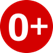 Вход свободныйТелефон: 35-34-38Email: tbs_sgb@tularegion.org22 июля2019 года 12.00-14.00Проект «Библиотека под зонтиком»Комсомольский парк культуры и отдыха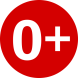 Вход свободныйТелефон: 43-03-14Email: tbs_bibl3@tularegion.org22 июля 2019 года1916.00Проект «Уличный парк»Мастер-классПарковая зона Дома культуры «Косогорец»пос. Косая гора, ул. Гагарина, д. 2Вход свободныйТел:23-72-88,23-69-60Еmail:kosogorec@tularegion.org22 июля 2019 года1919.00Проект «Летний кинотеатр». Показ отечественных  мультфильмов и кинофильмов.Центр культуры и досугаг. Тула, ул. Металлургов, д. 22Вход свободныйТел:45-50-77,45-52-49Еmail:gkzmuk@tularegion.org23 июля2019 года11.00-13.00Проект «Библиотека под зонтиком»Пролетарский парк культуры и отдыхаВход свободныйТелефон: 40-70-00Email: tbs_bibl14@tularegion.org23 июля2019 года11.00-13.00Проект «Библиотека под зонтиком»Городской парк «Рогожинский»Вход свободныйТелефон: 21-51-50Email: tbs_bibl11@tularegion.org23 июля2019 года 12.00-14.00Проект «Библиотека под зонтиком»Комсомольский парк культуры и отдыхаВход свободныйТелефон: 43-03-14Email: tbs_bibl3@tularegion.org23 июля2018 года12.00Детская игровая программа«Шарик - смешарик»в рамках проекта «Расти! Играй!»МБУК «Культурно - досуговое объединение»филиал «Концертный зал «Орион»отдел «Обидимский»п. Обидимо,ул. Школьная д.4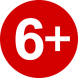 Вход свободныйТел:72-02-15Еmail:tula-mbuk_kdo@tularegion.org23 июля 2019 года 15.00Квест - игра для детей«По страницам любимых мультфильмов»МБУК «Культурно - досуговое объединение»Филиал «Барсуковский»отдел «Барсуковский»отдел «Хрущевский»с. Хрущево, ул. Шкляра, 1аВход свободныйТел:77-32-92Еmail:tula-mbuk_kdo@tularegion.org23 июля2019 года16.00-18.00Проект «Библиотека под зонтиком»г. Тула, Гарнизонный проезд,д. 2 г – 2 дВход свободныйТелефон: 43-62-88Email: tbs_bibl19@tularegion.org23 июля2019 года17.00-18.00Проект «Каникулы в городе»Советский территориальный округДетская площадкаСлавянский бульварВход свободный55-05-26,55-05-64gkzmuk@tularegion.org23 июля2019 года18.00Мастер-класс«Zumba фитнес»,в рамках проекта«В движении»МБУК «Культурно – досуговое объединение»филиал «Прилепский»,отдел «Ильинский»,п. Ильинка,ул. Центральная,д. 19а, корп. 1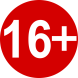 Вход свободныйТел:77-33-28Еmail:tula-mbuk_kdo@tularegion.org24 июля2019 года 10.00-12.00Проект «Библиотека под зонтиком»Центральная районная библиотека(сквер) п. Ленинский,ул. Ленина, д. 5Вход свободныйТелефон: 72-53-92Email: tbs_srb@tularegion.org24 июля 2019 года10:30Час интересных сообщений«В мире животных И. Акимушкина»К 95 – летию со дня рожденияГородская библиотека № 22г. Тула, ул. Бондаренко, д. 11Вход свободныйТел: 48-56-76Email: tbs_bibl22@tularegion.org 24 июля 2019 года11.00Проект «Уличный парк». Интерактивная программа для детей, квест-игра по парку.Парковая зона Центра культуры и досугаг. Тула, ул. Металлургов, д. 22Вход свободныйТел:45-50-77,45-52-49Еmail:gkzmuk@tularegion.org24 июля2019 года11.00Проект «Летний кинотеатр». Показ отечественных  мультфильмов и кинофильмов.МБУК «Культурно - досуговое объединение»филиал «Шатский»п. Шатск,ул. Садовая, д.1-аВход свободныйТел.8(4872)77-32-54Еmail:tula-mbuk_kdo@tularegion.org24 июля 2019 года15.00-16.00		Проект «Каникулы в городе». Концертные программы, интерактивно-познавательные игры, квесты.Пролетарский территориальный округСквер за ТЦ «Кировский»ул. Кутузова, д. 13	Вход свободныйТел:45-50-77,45-52-49Еmail:gkzmuk@tularegion.org 24 июля 2019 года16.00Проект «Уличный парк». мастер-классРаботе с природными материаламиПарковая зона Дома культуры «Косогорец»пос. Косая гора, ул. Гагарина, д. 2Вход свободныйТел:23-72-88,23-69-60Еmail:kosogorec@tularegion.org24 июля 2019 года16.00Проект «Каникулы в городе»Пос. Горняк1-й проездД.9/1Площадка магазина «Дачник»Вход свободныйТел:33-08-11Еmail:gkzmuk@tularegion.org25 июля 2019 года10:30Интерактивная игра«Права литературных героев»Городская библиотека № 21г. Тула, п. Южный, ул. Шахтерская, д. 49-БВход свободныйТел: 31-49-41Email: tbs_bibl21@tularegion.org 25 июля 2019 года10.30Детская игровая программа«Вот какое наше лето!»в рамках проекта«Расти! Играй!»МБУК «Культурно-досуговое объединение»Филиал «Богучаровский»отдел «Рождественский»п. Рождественскийул. 40 лет Октября, д.1Вход свободныйТел:77-33-30Еmail:tula-mbuk_kdo@tularegion.org25 июля 2019 года11:00Интерактивная игровая программа«Час веселого стихотворения»В рамках проекта«Библиотека под зонтиком»Модельная библиотека №1г. Тула, ул. Новомосковская, д. 9Детский  сквер ул. Кауля, 16Вход свободныйТел:37-10-91, 37-13-86Email: tbs_bibl1@tularegion.org 25 июля 2019 года11:00Поведенческая викторина«Наши превращения»В рамках проекта«Библиотека под зонтиком»Модельная библиотека № 14г. Тула, ул. Металлургов, д. 2-АПролетарский парк культуры и отдыхаКутузова, 131 «А»Вход свободныйТел:40-70-00Email: tbs_bibl14@tularegion.org 25 июля2019 года11.00-13.00Проект «Библиотека под зонтиком»Пролетарский парк культуры и отдыхаВход свободныйТелефон: 40-70-00Email: tbs_bibl14@tularegion.org25 июля2019 года11.00-13.00Проект «Библиотека под зонтиком»Городской парк «Рогожинский»Вход свободныйТелефон: 21-51-50Email: tbs_bibl11@tularegion.org25 июля2019 года11:00-13.00Проект «Библиотека под зонтиком»Площадь Дома культуры «Косогорец» пос. Косая гора, ул. Гагарина, д. 2ВходсвободныйТелефон: 23-03-75Email: tbs_bibl8@tularegion.org25 июля2019 года12.00-14.00Проект «Библиотека под зонтиком»Комсомольский парк культуры и отдыхаВход свободныйТелефон: 43-03-14Email: tbs_bibl3@tularegion.org25 июля2019 года12.00-14.00Проект «Библиотека под зонтиком»Площадка СкуратовскогомикрорайонаВход свободныйТелефон: 31-33-46Email: tbs_bibl18@tularegion.org25 июля2019 года 12.00Детская игровая программа«Весёлый час здоровья»в рамках проекта «Каникулы в городе»МБУК «Культурно - досуговое объединение»Филиал «Рассветский»п. Рассвет, д. 38
детский сквер«Золотой петушок»Вход свободныйТел.8(4872)72-35-81Еmail:tula-mbuk_kdo@tularegion.org25  июля2019 года12.00Спортивно - развлекательныйчас для детей«Kids party»в рамках  проекта «В движении»МБУК «Культурно - досуговое объединение»филиал «Плехановский»п. Плехановский,ул. Заводская, д.12(площадь)Вход свободныйТел:75-22-29Еmail:tula-mbuk_kdo@tularegion.org25 июля 2019 года14.30Проект «Летний кинотеатр». Показ отечественных  мультфильмов и кинофильмов.к/ф «Тим Талер, или Проданный смех» Андреас ДрезенДом культуры «Хомяково»пос. Хомяково, ул. Березовская, д. 2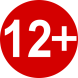 Вход свободныйТел:43-62-71Еmail:gkzmuk@tularegion.org25 июля 2019 года15:00Заседание клуба «Исток»«В гостях у журавлейГородская библиотека № 15г. Тула, ул. М. Жукова, д. 8-БВход свободныйТел:39-51-53Email: tbs_bibl15@tularegion.org 25 июля 2019 года16.00Проект «Летний кинотеатр». Показ отечественных  мультфильмов и кинофильмов.к/ф «Тим Талер, или Проданный смех» Андреас ДрезенДом культуры «Южный»пос. Менделеевский, ул. М. Горького, д. 13Вход свободныйТел:33-08-11Еmail:gkzmuk@tularegion.org25 июля2018 года17.00-18.00Проект «Каникулы в городе»Зареченский территориальный округ Сквер «Октябрьский», пересечение ул. Октябрьская/ДегтяреваВход свободный55-05-26,55-05-64gkzmuk@tularegion.org25 июля 2019 года17.00Квест -  игра«Следопыт»в рамках проекта «Расти! Играй!»МБУК «Культурно - досуговое объединение»филиал «Культурно-спортивный комплекс»п. Ленинский,ул. Гагарина, д. 9Вход свободныйТел:77-32-54Еmail:tula-mbuk_kdo@tularegion.org25 июля2019  года17.00Концертно - развлекательная программа«День соседей»в рамках проекта «Дни двора 2019»с. Барыковоплощадка перед магазином(рядом дома № 21, 23)Вход свободныйТел.8(4872)72-68-34Еmail:tula-mbuk_kdo@tularegion.org25 июля2019 года17.00Игры народов разных стран«Путешествуем, играя»в рамках проекта«Расти, играй»МБУК «Культурно - досуговое объединение»филиал «Прилепский»отдел «Сергиевский»п. Сергиевский,ул. Центральная, д. 18Вход свободныйТел:77-33-28Еmail:tula-mbuk_kdo@tularegion.org25 июля 2019 года19.00Проект «Летний кинотеатр». Показ отечественных  мультфильмов и кинофильмов.к/ф «Тим Талер, или Проданный смех» Андреас ДрезенДом культуры «Косогорец» пос. Косая гора, ул. Гагарина, д. 2Вход свободныйТел:23-72-88,23-69-60Еmail:kosogorec@tularegion.org25 июня2018 года19.00Проект «Каникулы в городе»Дом культуры военного санатория «Слободка»Вход свободныйТел.: 71-67-68, 71-67-33E-mail: info@teatrtula.ru  26 июля 2019 года11.00Проект «Уличный парк». Мастер-классы для детей, создание арт-объектов.Парковая зона Центра культуры и досугаг. Тула, ул. Металлургов, д. 22Вход свободныйТел:45-50-77,45-52-49Еmail:gkzmuk@tularegion.org26 июля2019 года11.00-15.00Проект «Библиотека под зонтиком»Детский сквер Пролетарского района  (напротив ТЦ «Кировский»)Вход свободныйТелефон: 35-34-38Email: tbs_sgb@tularegion.org26 июля 2019 года16.00Проект «Уличный парк». Мастер-классы для детейПарковая зона Дома культуры «Косогорец» пос. Косая гора, ул. Гагарина, д. 2Вход свободныйТел:23-72-88,23-69-60Еmail:kosogorec@tularegion.org26 июля2019 года17.00Кинопоказ к/ф«Тим Талер, или проданный смех»(Андреас Дрезен)в рамках проекта«Летний кинотеатр»МБУК «Культурно - досуговое объединение»Филиал «Федоровский»отдел «Алешинский»с. Алешня,ул. Центральная, д.35Вход свободныйТел.8(4872)77-33-14Еmail:tula-mbuk_kdo@tularegion.org26 июля2019 года18.00День села«Серебристый голос ручья»в рамках проекта «Клуб на колесах»МБУК «Культурно - досуговое объединение»филиал «Шатский»с. ЧастоеВход свободныйТел.8(4872)77-32-54Еmail:tula-mbuk_kdo@tularegion.org27 июля 2019 года12.00Проект «Каникулы в городе»Зареченский территориальный округ Сквер «Октябрьский», пересечение ул. Октябрьская/ДегтяреваВход свободный55-05-26,55-05-64gkzmuk@tularegion.org27 июля2019 года13.00Проект «Обзорная экскурсия по городу»Экскурсионный автобус едет по следующему маршруту: ул. Менделеевская – ул. Тургеневская - ул. Советская - Демидовская плотина - ул. Набережная Дрейера - Оружейный пер.- ул. Советская-Красноармейский пр.- ул. Лейтейзена - ул. Пушкинская - пр. Ленина - ул. Советская-ул. Менделеевская100р.Тел:70-40-58Еmail:info@tiam-tula.ru27 июля 2019 года17:00День улицыул. Пороховая(детская площадка)Вход свободныйТел:43-62-71Еmail:gkzmuk@tularegion.or27 июля 2019 года 17.00Праздник дворав рамках проектов«День двора 2019»и «Расти! Играй!» Праздник «Деревенька моя», посвященный Дню деревни Барсуки в рамках проекта «Моя малая Родина»:Торжественная часть«Час истории»Занимательный час для детей «Веселый переполох»Концерт программа«От всей души»МБУК «Культурно - досуговое объединение»Филиал «Барсуковский»д. Барсуки, ул. Октябрьская (детская площадка)Вход свободныйТел:77-32-92Еmail:tula-mbuk_kdo@tularegion.org27 июля2019 годав 18.00День поселка«С любовью к людям и земле»МБУК «Культурно - досуговое объединение»Филиал «Рассветский»                  отдел «Иншинский»п. Иншинский, д.22Вход свободныйТел.8(4872)72-25-03Еmail:tula-mbuk_kdo@tularegion.org27 июля2019 годав 20.00Кинопоказк/ф «Тим Талер, или проданный смех»(Андреас Дрезен)в рамках проекта«Летний кинотеатр»МБУК «Культурно - досуговое объединение»Филиал «Рассветский»                  отдел «Иншинский»п. Иншинский, д.22Вход свободныйТел.8(4872)72-25-03Еmail:tula-mbuk_kdo@tularegion.org28 июля 2019 года 17.00Праздник двора.Праздник «Деревенька моя», посвященный Дню деревни Барсуки в рамках проекта «Моя малая Родина»:Торжественная часть«Час истории»Занимательный час для детей «Веселый переполох»Концерт программа«От всей души»МБУК «Культурно - досуговое объединение»Филиал «Барсуковский»д. Барсуки, ул. Октябрьская (детская площадка)Вход свободныйТел:77-32-92Еmail:tula-mbuk_kdo@tularegion.org28 июля2019 года13.00Проект «Обзорная экскурсия по городу»Экскурсионный автобус едет по следующему маршруту: ул. Менделеевская – ул. Тургеневская - ул. Советская - Демидовская плотина - ул. Набережная Дрейера - Оружейный пер.- ул. Советская-Красноармейский пр.- ул. Лейтейзена - ул. Пушкинская - пр. Ленина - ул. Советская-ул. Менделеевская100р.Тел:70-40-58Еmail:info@tiam-tula.ru